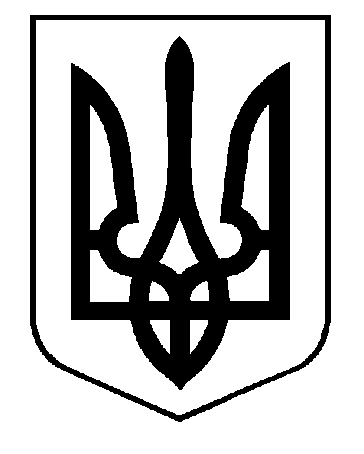 МОГИЛІВСЬКА ФІЛІЯ І-ІІ СТУПЕНІВ ОПОРНОГО КОМУНАЛЬНОГО ЗАКЛАДУ«МОГИЛІВСЬКА ЗАГАЛЬНООСВІТНЯ ШКОЛА І-ІІІ СТУПЕНІВ ім. І.М. Шишканя»МОГИЛІВСЬКОЇ СІЛЬСЬКОЇ РАДИ вул. .Центральна, 65, с. Могилів, Царичанський район, Дніпропетровська область, 51041 тел. (05690)6-31-35  E-mail : mojiliv2@gmail.comНАКАЗс. Могилів08.10.2021                                                                             № Про направлення на самоізоляцію учнів 5класу Згідно  наказу  директора опорного закладу № 88 від 08.10.2021 «Про направлення на самоізоляцію учнів 5 класу Могилівської філії І-ІІ ступенів»У зв’язку із підтвердженням випадку  COVID-19,  в учня 5 класу  Лисиці Олександра,  згідно з постановою Кабінету Міністрів України № 1236 та Постановою головного державного санітарного лікаря № 9  від 26.08.2021 року НАКАЗУЮ:Направити на самоізоляцію учнів 5 класу Могилівської філії І-ІІ ступенів з 11.10.2021 по 24.10.2021Організувати навчання учням 5 класу Могилівської філії І-ІІ ступенів з використанням дистанційних технологій Завідувач філії                                         С.С.Машура